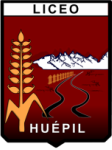 Instrumentos de Evaluación: Producción literaria Aprendizajes Esperados6. Actúan con propiedad, como emisores y receptores, en diferentes tipos de situaciones comunicativas en las que se desarrolla el tema de la identidad.7. Aplican los conocimientos adquiridos sobre el tema, en la producción de textos no literarios y de intención literaria, en los que expongan y expresen, fundadamente, sus personales ideas, experiencias, opiniones, puntos de vista, argumentos y en los que utilicen, con propiedad, los recursos y elementos verbales y no verbales pertinentes a la situación de comunicación y tipo de texto.INSTRUCCIONES GENERALES: Para realizar el trabajo de producción literaria usted podía escoger entre tres opciones presentadas en la pauta para elaborar el trabajo, las que fueron explicadas en la clase virtual del jueves 18 de junio. De acuerdo a la elección hecha y las sugerencias dadas por los y las estudiantes en la clase virtual, se consideran los siguientes instrumentos con sus respectivos indicadores.INDICACIONES: Marco con una “X” (equis) en el casillero que corresponda, según los siguientes criterios:Producción Literaria: Creación de poema escrito acompañado de dibujo acorde al contenidoObservaciones y/o sugerencias del docente Producción Literaria: Declamación con pista o canción de fondoObservaciones y/o sugerencias del docente Producción Literaria: Musicalización del poema escrito.Observaciones y/o sugerencias del docente PUNTAJENIVEL DE LOGRO4Cumple completamente con los requisitos, sin presentar errores.3Cumple con los requisitos, aunque pueden presentarse errores menores.2Cumple parcialmente con los requisitos. Se evidencian algunos errores que pueden afectar el trabajo.1No cumple con los requisitos. Se presentan variados errores que afectan la totalidad del trabajoN°Indicadores 12341El poema debe tener una buena redacción y ortografía2Emplea variedad léxica (vocabulario variado)3Existe coherencia entre el título y contenido del poema.4Emplea variedad de figuras literarias (mínimo 4 diferentes).5Emplea como mínimo tres estrofas.6Se evidencia claramente el motivo lírico.7El dibujo interpreta o tiene relación directa con el contenido del texto.8El poema manifiesta el tema identitario de forma creativa y original.Puntaje ideal:    32 puntos.                                Puntaje obtenidoPuntaje ideal:    32 puntos.                                Puntaje obtenidoN°Indicadores 12341La declaración o lectura poética se entiende claramente, ya que la modulación, tono de voz y volumen son apropiados.2Existe coherencia entre la pista o canción escogida para la declamación o lectura poética.3Existe coherencia entre el título del poema y el contenido.4Emplea como mínimo tres estrofas.5Emplea variedad de figuras literarias (mínimo 4 diferentes).6La lectura poética o declamación logra transmitir los sentimientos presentes en el poema.7Se evidencia claramente el motivo lírico.8El poema manifiesta el tema identitario de forma creativa y original.Puntaje ideal:    32 puntos.                                Puntaje obtenidoPuntaje ideal:    32 puntos.                                Puntaje obtenidoN°Indicadores 12341Emplean una correcta modulación, tono de voz y volumen para que el mensaje sea comprensible.2La pista debe estar en sintonía con el contenido del poema, los sentimientos que expresa y acorde al ritmo.3Existe coherencia entre el título del poema y el contenido.4Emplea como mínimo tres estrofas.5Emplea variedad de figuras literarias (mínimo 4 diferentes).6La interpretación musical logra transmitir los sentimientos presentes en el poema.7Se evidencia claramente el motivo lírico.8El poema manifiesta el tema identitario de forma creativa y original.Puntaje ideal:    32 puntos.                                Puntaje obtenidoPuntaje ideal:    32 puntos.                                Puntaje obtenido